XXXXXXXXXXXXXXXXXXXXXXXXXXXXXXX(TITLE IN ENGLISH)Objective:xxxxxxxxxxxxxxxxxxxxxxxxxxxxxxxxxxxxxxxxxxxxxxxxxxxxxxxxxxxxxxxxxxxxxxxxxxxxxxxxxxxxxxxxxxxxxxxxxxxxxxxxxxxxxxxxxxxxxxxxxxxxxxxxxxxxxxxxxxxxxxxxxxxxxxxxxxxxxxxxxxxxxxxxxxxxxxxxxxxxxxxxxxxxxxxxxxxxxxxxxxxxxxxxxxxxxxxxxxx.Methodology:xxxxxxxxxxxxxxxxxxxxxxxxxxxxxxxxxxxxxxxxxxxxxxxxxxxxxxxxxxxxxxxxxxxxxxxxxxxxxxxxxxxxxxxxxxxxxxxxxxxxxxxxxxxxxxxxxxxxxxxxxxxxxxxxxxxxxxxxxxxxxxxxxxxxxxxxxxxxxxxxxxxxxxxxxxxxxxxxxxxxxxxxxxxxxxxxxxxxxxxxxxxxxxxxxxxxxxxxxxx.Originality:xxxxxxxxxxxxxxxxxxxxxxxxxxxxxxxxxxxxxxxxxxxxxxxxxxxxxxxxxxxxxxxxxxxxxxxxxxxxxxxxxxxxxxxxxxxxxxxxxxxxxxxxxxxxxxxxxxxxxxxxxxxxxxxxxxxxxxxxxxxxxxxxxxxxxxxxxxxxxxxxxxxxxxxxxxxxxxxxxxxxxxxxxxxxxxxxxxxxxxxxxxxxxxxxxxxxxxxxxxx.Main results:  xxxxxxxxxxxxxxxxxxxxxxxxxxxxxxxxxxxxxxxxxxxxxxxxxxxxxxxxxxxxxxxxxxxxxxxxxxxxxxxxxxxxxxxxxxxxxxxxxxxxxxxxxxxxxxxxxxxxxxxxxxxxxxxxxxxxxxxxxxxxxxxxxxxxxxxxxxxxxxxxxxxxxxxxxxxxxxxxxxxxxxxxxxxxxxxxxxxxxxxxxxxxxxxxxxxxxxxxxxx.Theoretical Contributions: xxxxxxxxxxxxxxxxxxxxxxxxxxxxxxxxxxxxxxxxxxxxxxxxxxxxxxxxxxxxxxxxxxxxxxxxxxxxxxxxxxxxxxxxxxxxxxxxxxxxxxxxxxxxxxxxxxxxxxxxxxxxxxxxxxxxxxxxxxxxxxxxxxxxxxxxxxxxxxxxxxxxxxxxxxxxxxxxxxxxxxxxxxxxxxxxxxxxxxxxxxxxxxxxxxxxxxxxxxx.Keywords: Organizational culture. Safety culture. Food safety culture. Maturity in food safety culture.XXXXXXXXXXXXXXXXXXXXXXXXXXXXXXXXXXXXXXXXXXXXXXXXXX(TÍTULO EM PORTUGUÊS)Objetivo do Trabalho: xxxxxxxxxxxxxxxxxxxxxxxxxxxxxxxxxxxxxxxxxxxxxxxxxxxxxxxxxxxxxxxxxxxxxxxxxxxxxxxxxxxxxxxxxxxxxxxxxxxxxxxxxxxxxxxxxxxxxxxxxxxxxxxxxxxxxxxxxxxxxxxxxxxxxxxxxxxxxxxxxxxxxxxxxxxxxxxxxxxxxxxxxxxxxxxxxxxxxxxxxxxxxxxxxxxxxxxxxxx.Metodologia: xxxxxxxxxxxxxxxxxxxxxxxxxxxxxxxxxxxxxxxxxxxxxxxxxxxxxxxxxxxxxxxxxxxxxxxxxxxxxxxxxxxxxxxxxxxxxxxxxxxxxxxxxxxxxxxxxxxxxxxxxxxxxxxxxxxxxxxxxxxxxxxxxxxxxxxxxxxxxxxxxxxxxxxxxxxxxxxxxxxxxxxxxxxxxxxxxxxxxxxxxxxxxxxxxxxxxxxxxxx.Originalidade: xxxxxxxxxxxxxxxxxxxxxxxxxxxxxxxxxxxxxxxxxxxxxxxxxxxxxxxxxxxxxxxxxxxxxxxxxxxxxxxxxxxxxxxxxxxxxxxxxxxxxxxxxxxxxxxxxxxxxxxxxxxxxxxxxxxxxxxxxxxxxxxxxxxxxxxxxxxxxxxxxxxxxxxxxxxxxxxxxxxxxxxxxxxxxxxxxxxxxxxxxxxxxxxxxxxxxxxxxxx.Principais Resultados: xxxxxxxxxxxxxxxxxxxxxxxxxxxxxxxxxxxxxxxxxxxxxxxxxxxxxxxxxxxxxxxxxxxxxxxxxxxxxxxxxxxxxxxxxxxxxxxxxxxxxxxxxxxxxxxxxxxxxxxxxxxxxxxxxxxxxxxxxxxxxxxxxxxxxxxxxxxxxxxxxxxxxxxxxxxxxxxxxxxxxxxxxxxxxxxxxxxxxxxxxxxxxxxxxxxxxxxxxxx.Contribuições Teóricas: xxxxxxxxxxxxxxxxxxxxxxxxxxxxxxxxxxxxxxxxxxxxxxxxxxxxxxxxxxxxxxxxxxxxxxxxxxxxxxxxxxxxxxxxxxxxxxxxxxxxxxxxxxxxxxxxxxxxxxxxxxxxxxxxxxxxxxxxxxxxxxxxxxxxxxxxxxxxxxxxxxxxxxxxxxxxxxxxxxxxxxxxxxxxxxxxxxxxxxxxxxxxxxxxxxxxxxxxxxx.Palavras-chave: Cultura Organizacional. Cultura de Segurança. Cultura de Segurança de Alimentos. Maturidade em Segurança de Alimentos.XXXXXXXXXXXXXXXXXXXXXXXXXXXXXXXXXXXXXXXXXXXXXXX(TÍTULO EM ESPANHOL)Objetivo del trabajo: xxxxxxxxxxxxxxxxxxxxxxxxxxxxxxxxxxxxxxxxxxxxxxxxxxxxxxxxxxxxxxxxxxxxxxxxxxxxxxxxxxxxxxxxxxxxxxxxxxxxxxxxxxxxxxxxxxxxxxxxxxxxxxxxxxxxxxxxxxxxxxxxxxxxxxxxxxxxxxxxxxxxxxxxxxxxxxxxxxxxxxxxxxxxxxxxxxxxxxxxxxxxxxxxxxxxxxxxxxx.Metodología: xxxxxxxxxxxxxxxxxxxxxxxxxxxxxxxxxxxxxxxxxxxxxxxxxxxxxxxxxxxxxxxxxxxxxxxxxxxxxxxxxxxxxxxxxxxxxxxxxxxxxxxxxxxxxxxxxxxxxxxxxxxxxxxxxxxxxxxxxxxxxxxxxxxxxxxxxxxxxxxxxxxxxxxxxxxxxxxxxxxxxxxxxxxxxxxxxxxxxxxxxxxxxxxxxxxxxxxxxxx.Originalidad: xxxxxxxxxxxxxxxxxxxxxxxxxxxxxxxxxxxxxxxxxxxxxxxxxxxxxxxxxxxxxxxxxxxxxxxxxxxxxxxxxxxxxxxxxxxxxxxxxxxxxxxxxxxxxxxxxxxxxxxxxxxxxxxxxxxxxxxxxxxxxxxxxxxxxxxxxxxxxxxxxxxxxxxxxxxxxxxxxxxxxxxxxxxxxxxxxxxxxxxxxxxxxxxxxxxxxxxxxxx.Principales resultados: xxxxxxxxxxxxxxxxxxxxxxxxxxxxxxxxxxxxxxxxxxxxxxxxxxxxxxxxxxxxxxxxxxxxxxxxxxxxxxxxxxxxxxxxxxxxxxxxxxxxxxxxxxxxxxxxxxxxxxxxxxxxxxxxxxxxxxxxxxxxxxxxxxxxxxxxxxxxxxxxxxxxxxxxxxxxxxxxxxxxxxxxxxxxxxxxxxxxxxxxxxxxxxxxxxxxxxxxxxx.
Contribuciones teóricas: xxxxxxxxxxxxxxxxxxxxxxxxxxxxxxxxxxxxxxxxxxxxxxxxxxxxxxxxxxxxxxxxxxxxxxxxxxxxxxxxxxxxxxxxxxxxxxxxxxxxxxxxxxxxxxxxxxxxxxxxxxxxxxxxxxxxxxxxxxxxxxxxxxxxxxxxxxxxxxxxxxxxxxxxxxxxxxxxxxxxxxxxxxxxxxxxxxxxxxxxxxxxxxxxxxxxxxxxxxx.Palabras-claves: Cultura Organizacional. Cultura de Seguridad. Cultura de Seguridad de Alimentos. Madurez En Seguridad de Alimentos.INTRODUÇÃOO corpo do manuscrito segue ao resumo, com a indicação de INTRODUÇÃO. Notas de rodapéAs notas de rodapé ou de fim, devem ser usadas com moderação e se possível evitadas. Em todo o caso, os autores não devem usar notas de rodapé para incluir referências nem para discussões ou apresentações de conceitos. Nestas situações convidamos os autores a avaliar se o texto é relevante e deve ser incluído no corpo do texto ou se é marginal e pode ser eliminado. Títulos e subtítulosOs títulos principais das seções devem estar anunciados em letra maiúscula, a negrito e entrados na página.Por exemplo, INTRODUÇÃO, REFERENCIAL TEÓRICO, MÉTODO, RESULTADOS, DISCUSSÃO, REFERÊNCIAS. Por exemplo: INTRODUÇÃOOs títulos de segunda ordem, ou subtítulos, devem ser alinhados à esquerda e a negrito com apenas a primeira palavra capitalizada. Por exemplo:Variáveis independentesTabelas e figurasTodas as tabelas e figuras devem surgir no texto quando citadas a primeira vez. Todas as tabelas e figuras devem ser numeradas e sequencialmente e ter um título explicativo.O número de título das tabelas e figuras deve surgir no topo (antes da tabela/figura), com fonte tamanho 12, e fontes e notas devem surgir no final, com fonte tamanho 10 pontos.Considere que uma representação com colunas e linhas é uma tabela e qualquer outro tipo de ilustração é uma figura. Evite diferenciar entre figuras, ilustrações, gráficos, etc., e considere estas como figuras.ReferênciasNo final do manuscrito inclua uma listagem complete das referências efetivamente utilizadas no manuscrito. Esta listagem deve começar com a indicação REFERÊNCIAS e estar organizada alfabeticamente pelo último nome do primeiro autor, editor ou periódico, no caso de não haver um autor explícito. As referências ao mesmo autor devem ser organizadas cronologicamente e no caso de referenciar vários trabalhos do mesmo autor e mesmo ano, use a indicação de a, b, c,… após o ano para diferenciar.Na formatação das referências use as normas APA, da American Psychological Association. Seguem alguns exemplos mais frequentes. Referência a livros Simon, H. (1977), The new science of management decision. Englewood Cliffs: Prentice-Hall.Nelson, R. & Winter, S. (1982). An Evolutionary Theory of Economic Change. Cambridge, Massachusetts: The Belknap Press of Harvard University Press.Cyert, R. & March, J. (1963). A behavioral theory of the firm. Oxford: Blackwell.Referência a artigos em periódicoGrant, R. (1996). Toward a knowledge-based theory of the firm. Strategic Management Journal, 17: 109-122.Barney, J. (1991). Firm resources and sustained competitive advantage. Journal of Management, 17: 99-120.Referência a capítulos de livrosDosi, G. & Marengo, L. (1994). Some elements of an evolutionary theory of organisational competences. In England, R. (ed.) Evolutionary Concepts in Contemporary Economics, pp. 157-178, Ann Arbor: University of Michigan Press.Referência a teses e dissertações e outros trabalhos não publicadosFerreira, M. (2005). Building and leveraging knowledge capabilities through cross border acquisitions: The effect of the multination corporation's capabilities and knowledge strategy on the degree of equity ownership. Tese de doutorado não publicada, David Eccles School of Business of the University of Utah, Salt Lake City, Utah.Pinto, C., Serra, F. & Ferreira, M. (2014). A bibliometric study on culture research in international business, working paper º 107/2014, globADVANTAGE – Center of Research in International Business & Strategy, Portugal.Referência a trabalhos apresentados em eventosSERRA, F., Ferreira, M., Pinto, C. & Serra, B. (2013). Is organizational decline research still important? The specialists point of view. Artigo apresentado no 8th Ibero American Academy Conference 2013, São Paulo, Brasil.Citações no corpo do textoAs citações, ou referências, a obras no corpo do texto devem seguir a norma de indicar os nomes dos autores e o ano de publicação em parêntesis. Por exemplo: “Vários estudos (ver, Ferreira & Serra, 2009) notaram que …..”Apenas deve indicar o número da página quando oferece uma citação direta e exata. Nestes casos, o número da página segue ao ano, separado por virgule (,) e um “p.”. Por exemplo, Ferreira e Serra (2009, p. 23). No caso de as obras terem múltiplos autores deve proceder da seguinte forma. Se a obra tem apenas dois autores deve usar ambos os nomes em todas as citações. Se a obra tem mais de dois autores, cite todos os nomes da primeira vez que usa no seu manuscrito e das vezes seguintes pode simplificar com a expressão “et al.”. Por exemplo:Na primeira citação: Serra, Fiates e Ferreira (2009)Em citações seguintes. Serra et al. (2009)INTRODUCION The body of the manuscript follows the abstract, beginning with the INTRODUCTION.Footnotes or endnotes should be used in moderation and if possible avoided. In any case, authors should not use footnotes to include references to discussions or presentations of concepts. In these situations authors are asked to consider whether the text is relevant and should be included in the body of the text or whether it is marginal and can be excluded.Titles and subtitlesThe main section titles, such as INTRODUCTION, THEORETICAL REFERENCE FRAMWEORK, METHOD, RESULTS, DISCUSSION and REFERENCES should be written in bold capital letters. For example:INTRODUCTIONSecond-order titles or subtitles should be left-aligned and in bold, with only the first word capitalized. For example:Independent variables Tables and figures All tables and figures should appear in the text when cited the first time. All tables and figures should be numbered sequentially and should have an explanatory title.The title number of tables and figures should appear at the top (before the table/figure), with font size 12. Sources and notes should appear at the end, with font size 10 points. For example: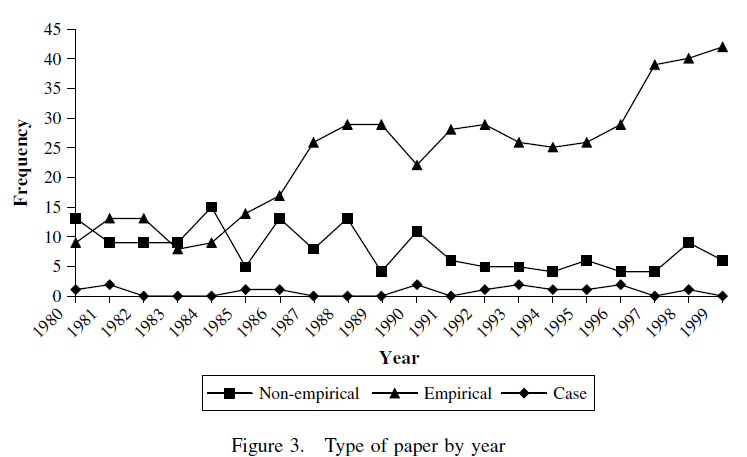 Figure 1. Evolution strategy publicationsSource: Phelan, Ferreira and Salvador (2002). A representation with columns and rows should be considered as a table and any other type of illustration as a figure. Differentiations between figures, illustrations, graphs, etc., should be avoided, and all should be considered as figures. ReferencesAt the end of the manuscript, a complete list of the references used in the manuscript should be provided. This list should begin with the statement REFERENCES and be alphabetically organized by last name of the first author (or publisher or journal in cases where no single author is identified). References to the same author should be arranged chronologically and, in the case of referencing several works by the same author and the same year, differentiate using the indication of a, b, c, after the year.The references should be formatted in accordance with the standards of the American Psychological Association (APA). An example is provided below:Reference to books Simon, H. (1977), The new science of management decision. Englewood Cliffs: Prentice-Hall.Nelson, R. & Winter, S. (1982). An Evolutionary Theory of Economic Change. Cambridge, Massachusetts: The Belknap Press of Harvard University Press.Cyert, R. & March, J. (1963). A behavioral theory of the firm. Oxford: Blackwell.References to journal articles Grant, R. (1996). Toward a knowledge-based theory of the firm. Strategic Management Journal, 17: 109-122.Barney, J. (1991). Firm resources and sustained competitive advantage. Journal of Management, 17: 99-120.Reference book chapters Dosi, G. & Marengo, L. (1994). Some elements of an evolutionary theory of organisational competences. In England, R. (ed.) Evolutionary Concepts in Contemporary Economics, pp. 157-178, Ann Arbor: University of Michigan Press.Reference to theses and dissertations and other unpublished works Ferreira, M. (2005). Building and leveraging knowledge capabilities through cross border acquisitions: The effect of the multination corporation's capabilities and knowledge strategy on the degree of equity ownership. Unpublished doctoral thesis, David Eccles School of Business of the University of Utah, Salt Lake City, Utah.Pinto, C., Serra, F. & Ferreira, M. (2014). A bibliometric study on culture research in international business, working paper º 107/2014, globADVANTAGE – Center of Research in International Business & Strategy, Portugal.Reference to papers presented at eventsSERRA, F., Ferreira, M., Pinto, C. & Serra, B. (2013). Is organizational decline research still important? The specialists’ point of view. Article presented at the 8th Ibero American Academy Conference 2013, São Paulo, Brazil.Citations in the body of the textQuotes from or references to works in the body of the text should follow the norm of indicating the names of the authors and the year of publication in parentheses. For example: "several studies (see, Ferreira & Serra, 2009) noted that ..."The page number should be indicated only in direct and accurate quotes. In these cases, the page number follows the year, separated by comma (,) and a "p.". For example, Ferreira and Serra (2009, p. 23).If the work in question has multiple authors, the following procedures should be adopted. If the work has only two authors, both names should be used in all citations. If the work has more than two authors, all the names should be cited on the first reference in the manuscript and subsequently simplified using the expression "et al.". For example:In the first citation, quote: Serra, Fiates and Ferreira (2009)In the following quotes: Serra et al. (2009)